АНАЛИЗопасных мест на маршруте движения обучающихся к МАОУ «Староартинская СОШ»	В соответствии с письмом Министерства общего и профессионального образования Свердловской области от 26.10.2017 № 02-01-81/9410 «О проведении профилактической работы по безопасности дорожного движения» в МАОУ «Староартинская СОШ» был проведен анализ опасных мест на маршруте движения детей в школу. Опасным местом на маршруте движения обучающихся к МАОУ «Староартинская СОШ» является: улица Ленина – отсутствие тротуаров, обучающиеся двигаются в один ряд по краю проезжей части, согласно ПДД.  При движении по краю проезжей части пешеходы идут навстречу движению транспортных средств. Схема маршрутов движения обучающихся «Дом-школа - дом» (безопасный путь в школу) МАОУ «Староартинская СОШ»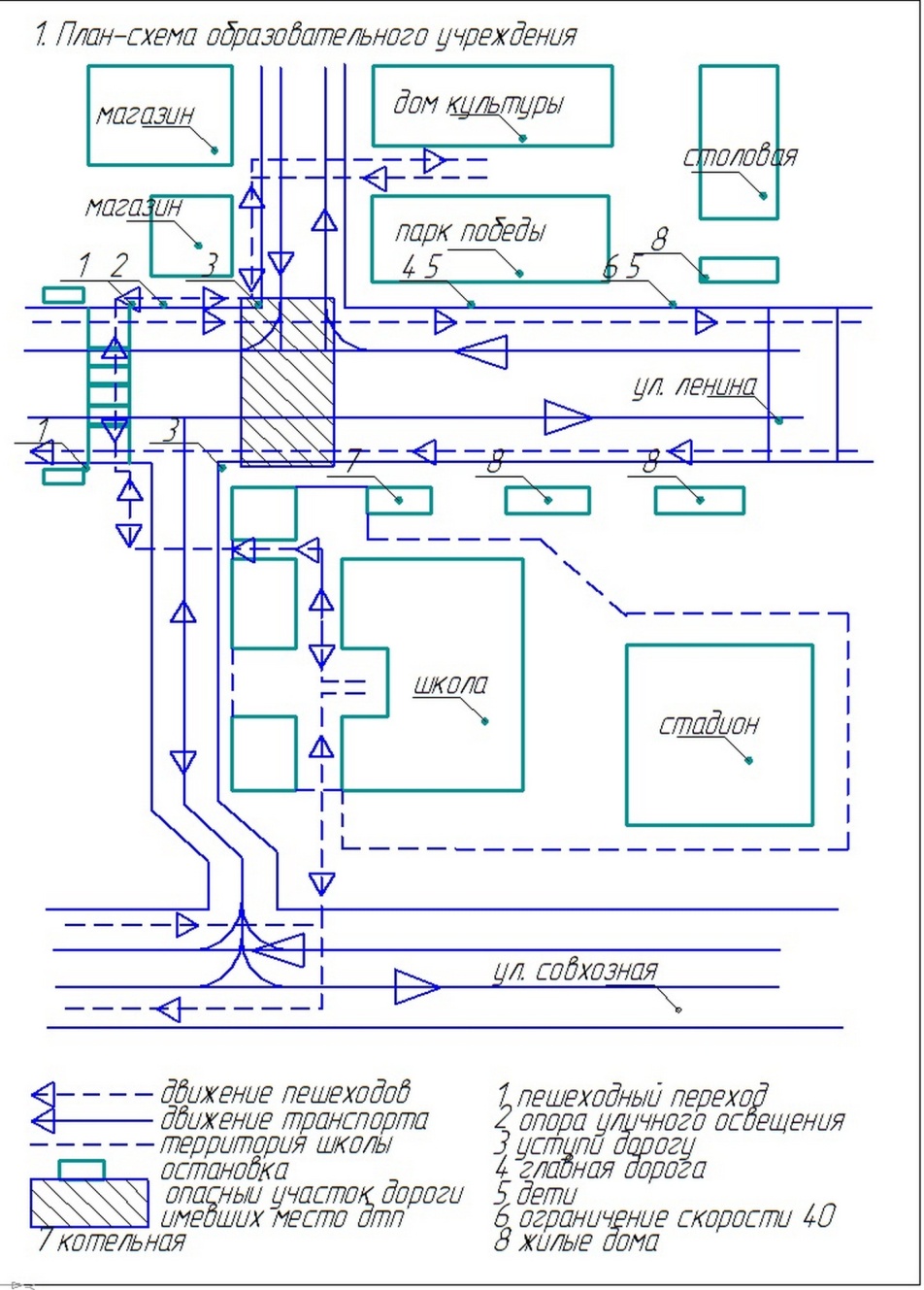 